Churches 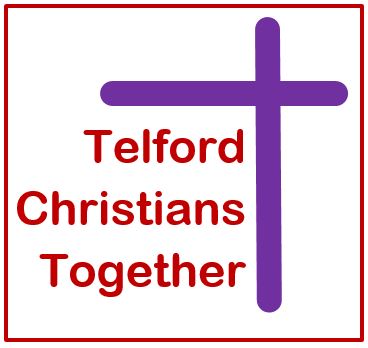 Together			in partnership withIn ShropshireMission EnablerFixed Term Appointment for 3years – may extend as work developsFull Time  -  36 hours including some evenings & weekends, shared equally between the two organisations.£35,000 per annum plus expenses.Telford Christians Together and Churches Together in Shropshire are committed to working ecumenically to develop their work of mission and ministry of the Gospel throughout Shropshire. We are seeking a person who:-is forward thinking, creative and enterprising in identifying new opportunitieshas a track record of building successful relationships that have met strategic and funding goalsis a  committed Christian who delights in seeing lives transformedThis is a new role with an opportunity for the person appointed to develop their own gifts.To receive an application pack, please email donnagriffin@staytelford.co.uk.Deadline for applications – midnight on Wednesday 27th April 2016It is anticipated that the interviews will held on Friday 13th May 2016